ЛИСТ АКТУАЛИЗАЦИИ РАБОЧЕЙ ПРОГРАММЫВ соответствии с требованиями Порядка организации и осуществления образовательной деятельности по образовательным программам высшего образования – программам бакалавриата, программам специалитета, программам магистратуры, утвержденного приказом Минобрнауки России от 05.04.2017 № 301 рабочая программа по дисциплине «Социология» (Б1.В.ОД.2) рассмотрена и обсуждена на заседании кафедры «История, философия, политология и социология» Протокол № 1 от «30» августа 2017 г. и актуализирована на 2017/2018 учебный год для обучающихся   2016, 2017гг. набора.В разделе 4 таблица заменена на:Для очной формы обученияПримечания: «Форма контроля знаний» – зачет  (З)В разделе 5.2 таблица заменена:Для очной формы обучения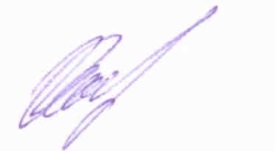 «30» августа 2017 г. Вид учебной работыВсего часовСеместрВид учебной работыВсего часов5Контактная работа (по видам учебных занятий)3232В том числе:лекции (Л)   1616практические занятия (ПЗ)1616лабораторные работы (ЛР)--Самостоятельная работа (СРС) (всего)3131Контроль99Форма контроля знанийЗЗОбщая трудоемкость: час / з.е.72/272/2№ п/пНаименование раздела дисциплиныЛПЗЛРСРСПредмет и функции социологии.22-4История социологических учений.22-4Теория социальной стратификации.22-4Общество как социокультурная система.22-4Этническая социология.22-4Социология семьи и брака.22-2Социология личности.22-3Социальный контроль и девиантное поведение.22-2Объект и предмет экономической социологии.---4ИтогоИтого  1616-31Разработчик     Н. М. Сидоров